 PİRİNÇ LEVHA TEKNİK ŞARTNAMESİMilli Eğitim Bakanlığına bağlı eğitim kurumlarında uygulanacak Beyaz Bayrak İşbirliği Protokolü kapsamında MEB Yönetmeliğine tam uygun Temiz Okul Sağlıklı Okul Tabela ve Levhası teknik şartnamesi özellikleri şu şekildedir:Standart  Ölçü - METAL LEVHA ( Ahşap Hariç ) : 30x45 cmAhşap Ölçüsü Dıştan Dışa : 34x49 cmÜrün ve Metal Özelliği : Pirinç asit indirme ( korozyon-oyma) sonrasında renkli oto boyası ile boyanıp hava şartlarına dayanıklılık açısından akrilik vernik uygulanmalıdır.Ürün İçeriği ve Teslimat Şekli : 1 Adet Ahşap Kaide + 1 Adet Metal Levha + 4 Adet Gizli Vida Başlığı ve Montaj Vidası dahil olmalıdır.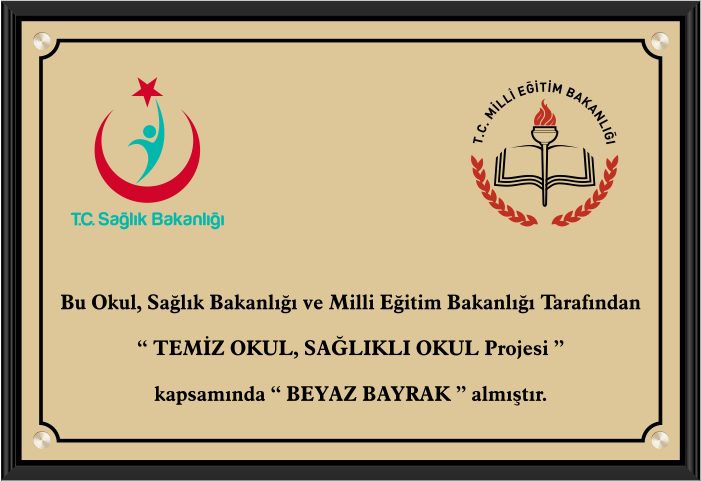 Formun ÜstüFormun Altı